АДМИНИСТРАЦИЯ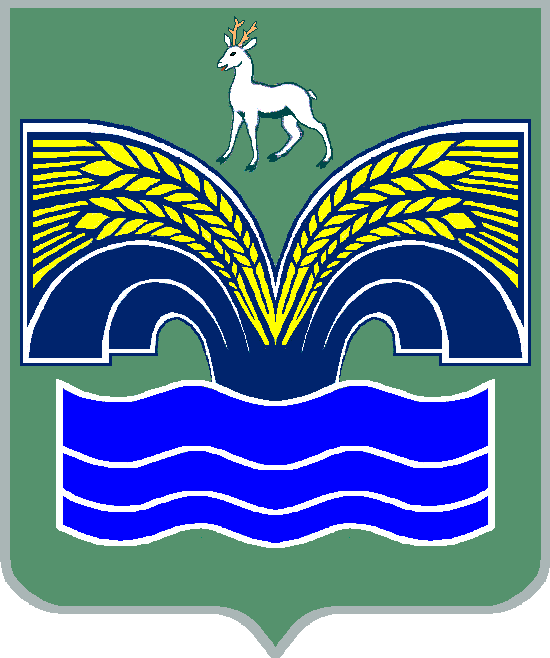 МУНИЦИПАЛЬНОГО РАЙОНА КРАСНОЯРСКИЙ САМАРСКОЙ ОБЛАСТИРАСПОРЯЖЕНИЕот  21.02.2022 №  15-р       О создании  рабочей группы по вопросу приёма и размещения эвакуированных граждан из Донецкой народной республики  и Луганской народной республики в пункте временного размещения  на территории муниципального района Красноярский Самарской области         В соответствии со статьей 15 Федерального закона от 06.10.2003       № 131-ФЗ «Об общих принципах организации местного самоуправления в Российской Федерации», в целях оказания помощи эвакуированным гражданам из Донецкой народной республики  и Луганской народной республики на территории муниципального района Красноярский Самарской области,Создать рабочую группу по вопросу приёма и размещения эвакуированных граждан из Донецкой народной республики  и Луганской народной республики в пункте временного размещения  на территории муниципального района Красноярский Самарской области  в составе согласно приложению  к настоящему распоряжению.Предложить принять участие в осуществлении деятельности рабочей группы: - прокурору Красноярского района Самарской области Шустову И.А.;- начальнику ОВО по Красноярскому району – ФФГКУ УВО ВНГ России по Самарской области Шевчуку Е.В.; - и.о. заместителя начальника полиции по охране общественного порядка отдела МВД России по Красноярскому району Самарской области Ушкову С.С.;- главному врачу ГБУЗ СО «Красноярская ЦРБ» Крятову А.А.;- начальнику отдела надзорной деятельности и профилактической работы по городскому округу Кинель, муниципальным районам Кинельский и Красноярский управления надзорной деятельности и профилактической работы Главного управления МЧС России по Самарской области Агееву Д.В.;- и.о. руководителя Северо-Западного управления министерства образования и науки Самарской области Русанову С.Н.;- главе сельского поселения Светлое Поле муниципального района Красноярский Самарской области Старкову И.А.;- и.о. заместителя директора ГКУ СО «Комплексный центр социального обслуживания населения Северного округа» (отделение м.р. Красноярский) Пудовкиной К.Р.;- руководителю ГКУ СО ГУСЗН Северного округа «Управление по муниципальному району Красноярский» Жуковой Г.В.;- главному специалисту-эксперту Роспотребнадзора по Самарской области Салдаевой Л.Р.;- управляющему – индивидуальному предпринимателю                           ООО «Космос» Трощенковой М.С.Опубликовать настоящее распоряжение в газете «Красноярский вестник» и разместить на официальном сайте администрации муниципального района Красноярский Самарской области в сети Интернет.Настоящее распоряжение вступает в силу с момента подписания. Контроль за выполнением настоящего распоряжения возложить                   на заместителя Главы муниципального района Красноярский Самарской области по социальным вопросам С.А.Балясову.Глава района 	  		       		                                М.В.БелоусовЧеркашина  21526             Приложение к распоряжению администрации  муниципального района КрасноярскийСамарской областиот  21.02.2022  №  15-рСостав рабочей группы по вопросу приёма и размещения эвакуированных граждан из Донецкой народной республики  и Луганской народной республики в пункте временного размещения  на территории муниципального района Красноярский Самарской областиБалясова Светлана Александровназаместитель Главы муниципального района Красноярский Самарской области по социальным вопросам, руководитель рабочей группыЛысенкова Ирина Владимировназаместитель Главы муниципального района Красноярский Самарской области, заместитель руководителя рабочей группыМитянина Татьяна Владимировнаначальник организационного отдела администрации муниципального района Красноярский Самарской области, секретарь рабочей группыЧлены рабочей группы:Члены рабочей группы:Домнин Дмитрий Владимировичпервый заместитель Главы муниципального района Красноярский Самарской областиИнчин Владимир Александровичзаместитель Главы муниципального района Красноярский Самарской области по строительству, ЖКХ, ГО и ЧСДержаев Николай Александровичруководитель правового управления администрации муниципального района Красноярский Самарской областиЗахаров Михаил Анатольевичруководитель МКУ «ХЭС» Яценко Юлия Владимировнадиректор МБУ «Информационный центр Красноярского район